Busca garantizar la igualdad de oportunidades de la mujer en todos los ámbitos del deporte, manteniendo así un proyecto permanente enfocado en el desarrollo de féminas tanto en su formación y competencia deportiva así como en su capacitación para el desempeño de funciones de índole administrativa y técnica en el deporte.  El programa incluye también:Identificar e integrar a la práctica deportiva los talentos en los residenciales públicos.  Los servicios directos que ofrece son:Provee centros de atención del deporte femenino.Realiza acuartelamientos y sesiones de entrenamiento con atletas de alto nivel de competición.Realiza pruebas antropométricas.Promueve la participación de las féminas en competencias organizadas y/o avaladas por las Federaciones.Organiza, desarrolla y participa en competencias y fogueos nacionales e internacionalesDesarrollar féminas en la lucha olímpica.  Para mayor información vea el documento Información General de Lucha Olímpica Femenina.Capacitación que promueva el ascenso de mujeres dentro de posiciones técnico-deportivas en las organizaciones.  Para esto se ofrecen:30 charlas y clínicas en escuelas de nivel intermedio y superior4 actividades variadas en el Mes de la Mujer (marzo)4 talleres sobre temas de organización y administración deportivaPublicación de 6 boletines informativos de la Mujer Puertorriqueña en el Deporte con frecuencia bimensual.Financiamiento de propuestas de auspicio que busquen aumentar y mejorar la participación femenina en el deporte.  Féminas que busquen desarrollarse en su formación deportiva así como en el área administrativa y técnica.Cada área de este programa puede tener condiciones o requerimientos diferentes por lo que se deberá comunicar con el Departamento de Recreación y Deportes (DRD) a la Secretaría Auxiliar para el Deporte de Alto Rendimiento.Directorio de Oficinas DRD					Directorio DRDPrograma de identificación de talento en los residenciales públicos (Lucha Olímpica Femenina). Para confirmar horarios y lugares así como para obtener más información deben comunicarse a:Secretaría Auxiliar para el Deporte de Alto RendimientoTeléfonos:	(787) 721-2800 Extensiones 1210, 1212, 1214, 1215 y 1217Fax:		(787) 721-9209Email:		sadar_guest@drd.pr.govCapacitación:  Los interesados deben comunicarse directamente a la Secretaría Auxiliar de Alto Rendimiento para las fechas específicas y lugares:Secretaría Auxiliar para el Deporte de Alto RendimientoTeléfonos:	(787) 721-2800 Extensiones 1210, 1212, 1214, 1215 y 1217Fax:		(787) 721-9209Email: 		sadar_guest@drd.pr.govFinanciamiento de Propuestas de Auspicio:  Las propuestas deben ser entregadas en:	Secretaría Auxiliar para el Deporte de Alto Rendimiento	Teléfonos:	(787) 721-2800 Extensiones 1212 y 1215	Fax:		(787) 721-9209	Email:		abenitez@drd.pr.govNo conlleva costos.Programa de Identificación de talento en los Residenciales Públicos (Lucha Olímpica Femenina)Prioritariamente, ser residente de un residencial públicoSer fémina entre los 7 y los 18 añosCapacitaciónDeben comunicarse Secretaría Auxiliar de Alto Rendimiento para reservar su espacio.Financiamiento de Propuestas de Auspicio: El Departamento de Recreación y Deportes (DRD) evalúa estas propuestas y si las mismas cumplen y están  dirigidas a reducir la brecha de equidad, se otorgan incentivos económicos para el desarrollo de la propuesta.Las propuestas deben radicarse en el formulario de Propuesta para la Solicitud de Fondos de la Iniciativa para el Desarrollo del Deporte de la Mujer Puertorriqueña. La entrega de las mismas debe realizarse personalmente en la Secretaría Auxiliar para el Deporte de Alto Rendimiento o a través del correo electrónico.El periodo para la radicación de propuestas es entre abril y junio de cada año y los fondos estarán disponibles por año fiscal.¿Qué es un atleta olímpico? –Es una persona debidamente certificada como deportista por el Comité Olímpico de Puerto Rico que representa a Puerto Rico en los Juegos Olímpicos.¿Qué es la lucha olímpica femenina? –Es un deporte en el cual cada participante intenta derrotar a su rival sin el uso de golpes. El objetivo consiste en ganar el combate haciendo caer al adversario al suelo y manteniendo ambos hombros del rival fijos sobre el tapiz, el tiempo suficiente para que el árbitro se cerciore de esto, o ganando por puntuación mediante la valoración de las técnicas y acciones conseguidas sobre el adversario.Página Web Departamento de Recreación y Deportes –http://www.drd.gobierno.pr/Información General de Lucha Olímpica FemeninaPropuesta para la Solicitud de Fondos de la Iniciativa para el Desarrollo del Deporte de la Mujer Puertorriqueña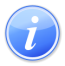 Descripción del Servicio 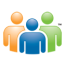 Audiencia y Propósito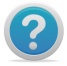 Consideraciones 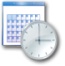 Lugar y Horario de Servicio 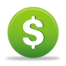 Costo del Servicio y Métodos de Pago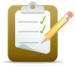 Requisitos para Obtener Servicio 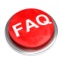 Preguntas Frecuentes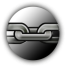 Enlaces RelacionadosVersión Ciudadana